        БОЙОРОК                                                                РАСПОРЯЖЕНИЕ«14» апрель 2022 й.	               № 15                      «14» апреля  2022 г.     Во исполнении письма Министерства Финансов Республики Башкортостан № М 16-03-13 от 18.03.2022 года и в целях сокращения неэффективных расходов, не носящих  первоочередной характер, обеспечить  в текущем году уменьшение:-Приобретения бумаги для принтеров на 20% от фактически  использованных в предыдущем году -30 пачек (39 пачек*20%);-Приобретение канцелярских и прочих принадлежностей долговременного использования   (стиплеры,  дыроколы, ножницы и прочее) сократить до 100%;-Приобретение ГСМ для служебного пользования сократить  до 5%  к уровню использованных литров в 2021 году - 2321 литра (2443л.*5%);-Расходы по оплате  услуг на периодические издания  сократить на 20%, от предусмотренных по смете сумм расходов, оставив 4800 рублей. (6000 руб.*20%).        Глава сельского поселения:                                         Г.С.Гарифуллина БашKортостан  Республикаһы          Шаран районы  Муниципал районыныңТүбәнге Ташлы  ауыл Советы ауылбиләмәһе хакимиәте башлы‰ы          Түбән Ташлы ауылы, тел.(34769) 2-51-49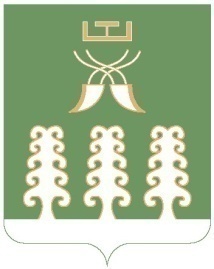 Глава сельского поселенияНижнеташлинский сельсоветМуниципального района Шаранский район Республики Башкортостанс. Нижние Ташлы, тел.(34769) 2-51-49